       Ankündigung zur Rücklieferung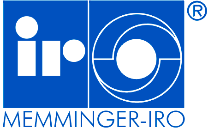 Wir möchten Sie bitten, dieses Formular vollständig auszufüllen damit unnötige Verzögerungen bei der Bearbeitung vermieden werden können.Bitte senden Sie das Formular an service@memminger-iro.de per E-Mail. Sie erhalten dann zeitnah einen Warenbegleitschein mit einer Call-Nummer unter dieser dann der komplette Vorgang geführt wird. Den Warenbegleitschein legen Sie bitte der Rücksendung bei.Bei Wareneingängen ohne unseren Warenbegleitschein entsteht ein hoher Prüfaufwand, was zu einer längeren Bearbeitungszeit führt. Wir werden deshalb in solchen Fällen zukünftig eine Servicepauschale von 50,- € berechnen.Bitte füllen Sie nachfolgende Angaben zur Erfassung Ihrer Rücklieferung aus:Kunde / Anschrift:		     Endkunde:			     Ihre Referenz:			     Grund der Rücklieferung: Reparatur		 Reklamation		 Rücklieferung	 Probe Prüfprotokoll MLT-Wesco / YTM	 KostenvoranschlagArtikel Nr.BezeichnungSerien Nr. Fehlerbeschreibung